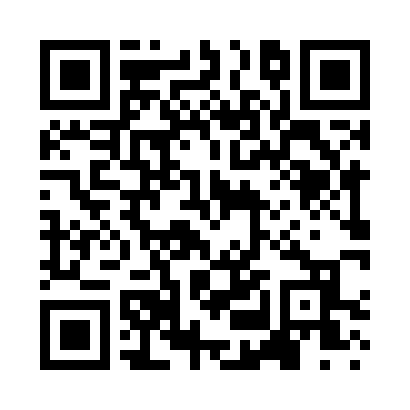 Prayer times for Leasureville, Pennsylvania, USAMon 1 Jul 2024 - Wed 31 Jul 2024High Latitude Method: Angle Based RulePrayer Calculation Method: Islamic Society of North AmericaAsar Calculation Method: ShafiPrayer times provided by https://www.salahtimes.comDateDayFajrSunriseDhuhrAsrMaghribIsha1Mon4:135:521:235:238:5410:332Tue4:135:521:235:238:5410:323Wed4:145:531:235:238:5410:324Thu4:155:531:235:238:5310:325Fri4:165:541:245:238:5310:316Sat4:175:541:245:238:5310:317Sun4:175:551:245:238:5210:308Mon4:185:561:245:238:5210:299Tue4:195:561:245:238:5210:2910Wed4:205:571:245:238:5110:2811Thu4:215:581:245:238:5110:2712Fri4:225:591:255:238:5010:2613Sat4:235:591:255:238:5010:2514Sun4:256:001:255:238:4910:2515Mon4:266:011:255:238:4910:2416Tue4:276:021:255:238:4810:2317Wed4:286:031:255:238:4710:2218Thu4:296:031:255:238:4710:2019Fri4:306:041:255:238:4610:1920Sat4:326:051:255:238:4510:1821Sun4:336:061:255:238:4410:1722Mon4:346:071:255:228:4310:1623Tue4:356:081:255:228:4310:1524Wed4:376:091:255:228:4210:1325Thu4:386:091:255:228:4110:1226Fri4:396:101:255:228:4010:1127Sat4:416:111:255:218:3910:0928Sun4:426:121:255:218:3810:0829Mon4:436:131:255:218:3710:0730Tue4:446:141:255:208:3610:0531Wed4:466:151:255:208:3510:04